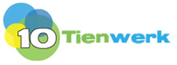 Klanttevredenheidsmeting van TienwerkHoe beoordeelt u de begeleiding van Tienwerk op een schaal van 1 tot 5,
waarbij geldt dat:1= helemaal mee oneens
2= mee oneens
3= niet eens/niet oneens
4= mee eens
5= helemaal mee eensIngevuld door:…………………………………………….Voor wie is de begeleiding van Tienwerk:…………………………………………….1. Ik werd serieus genomen, er werd goed naar mij geluisterd.Cijfer:Want……………………………………………………………….2. De begeleiding hield zich aan de met mij/ons gemaakte afspraken. Cijfer:Want……………………………………………………………….3. Ik ben tevreden over de geboden hulp.Cijfer:Want……………………………………………………………….4. Er wordt tussentijds voldoende aandacht besteedt aan mijn tevredenheid.Cijfer:Want……………………………………………………………….5.  Heeft u de begeleiding gekregen die u hoopte te krijgen?Cijfer:Want……………………………………………………………….6. Door de geboden begeleiding kan ik beter omgaan met mijn hulpvragen.Cijfer:Want……………………………………………………………….Open vragen 7. Wat maakt dat u beter om kunt gaan met uw hulpvragen?Cijfer:Want………………………………………………………………. 8. Stel dat een van uw vrienden/kennissen soortgelijke hulpvragen heeft als u, zou u de begeleiding van Tienwerk aanbevelen?Cijfer:Want………………………………………………………………. 9. Daar waar u ergens verandering wilde werd daar door Tienwerk voldoende naar geluisterd.Cijfer:Want……………………………………………………………….10. Feedback of verdere opmerkingen.……………………………………………………………….Vriendelijk dank,Jantien van Dijk